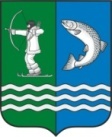 Российская ФедерацияРеспублика КарелияСОВЕТБЕЛОМОРСКОГО МУНИЦИПАЛЬНОГО ОКРУГАРЕШЕНИЕ X сессии I созываот 30 января 2024 г. № 71г. БеломорскО внесении изменения в Решение IV сессии I созыва Совета Беломорского муниципального округа от 21 ноября 2023 года № 29 СОВЕТ РЕШИЛ:Внести в Положение о контрольно-счетном комитете Беломорского муниципального округа, утвержденное решением Совета Беломорского муниципального округа IV сессии I созыва от 21 ноября 2023 года № 29 «О создании Контрольно-счетного комитета Беломорского муниципального округа» следующее изменение, изложив пункт 7 раздела I в следующей редакции: «7. Контрольно-счетный комитет является органом местного самоуправления, имеет печать с изображением герба Республики Карелия, штампы и бланки со своим наименованием.».2. Опубликовать настоящее решение в газете «Беломорская трибуна» и разместить на официальном сайте администрации муниципального образования «Беломорский муниципальный район» в информационно-телекоммуникационной сети Интернет.Председатель СоветаБеломорского муниципального округа		                                А.А.ПоповГлава Беломорского муниципального округа                                                     И.В. Филиппова